Year: 3/4                                                                        Term: Summer 1 1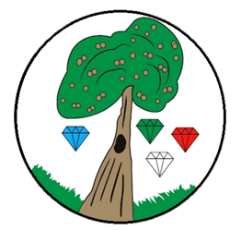 Science: ElectricityPre-Learning Pack 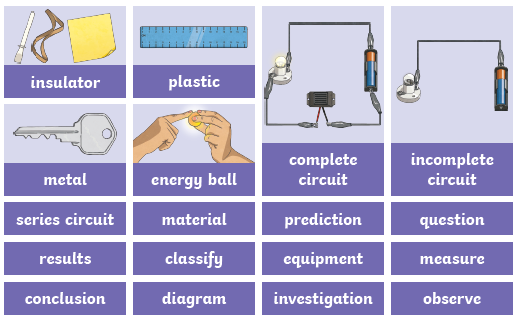 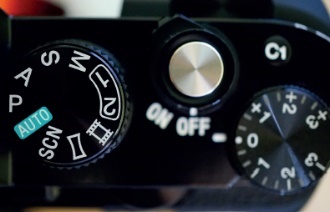 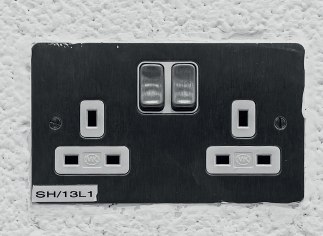 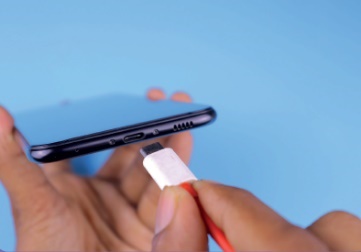 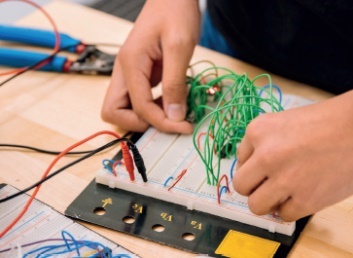 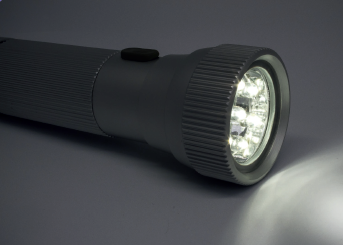 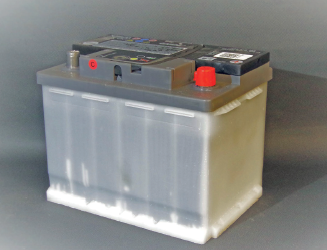 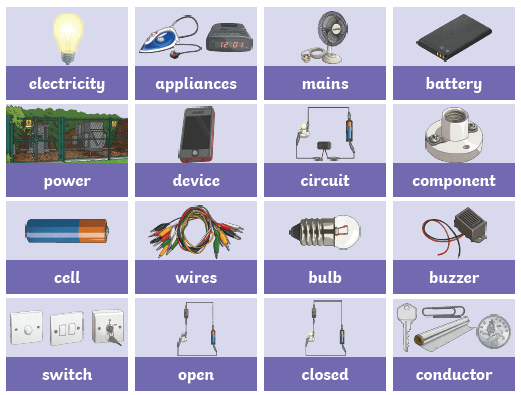 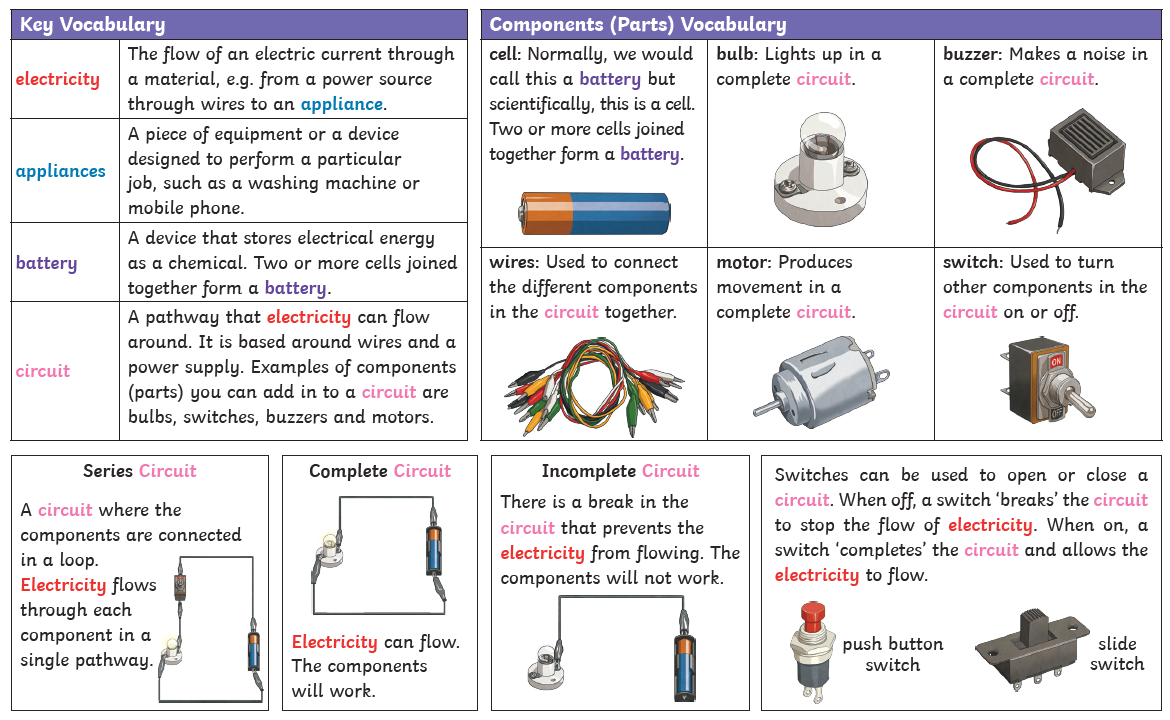 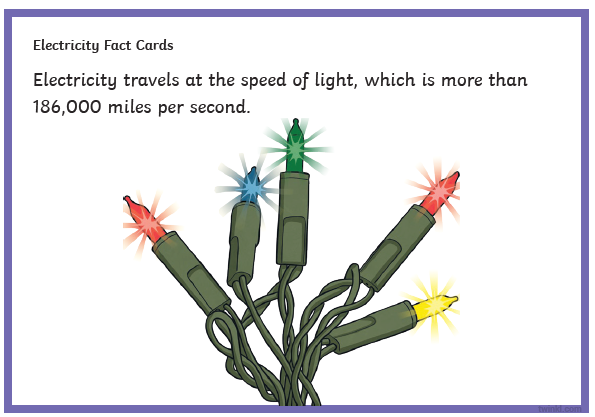 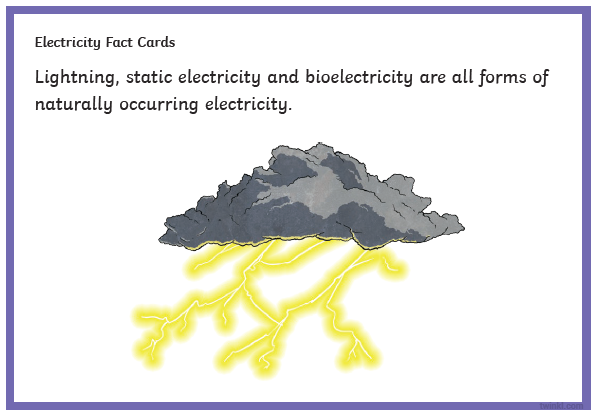 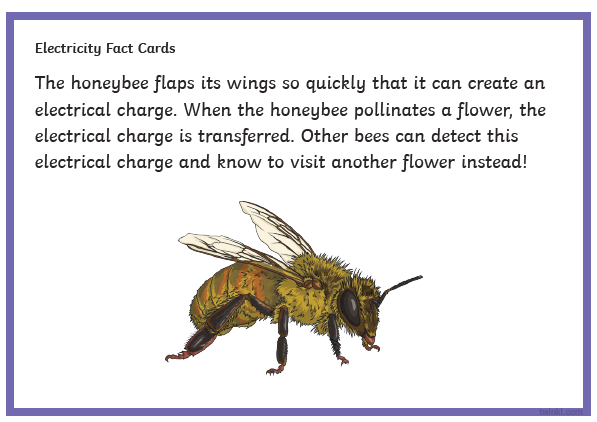 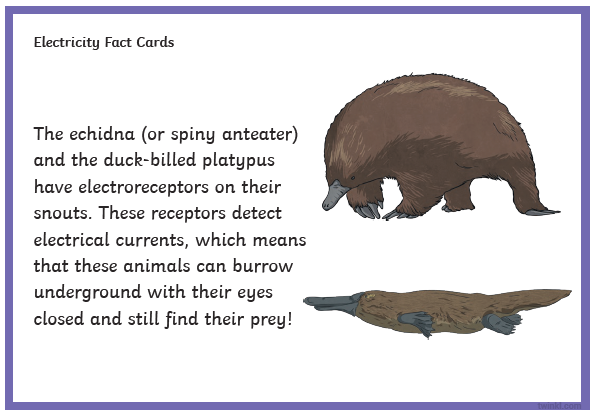 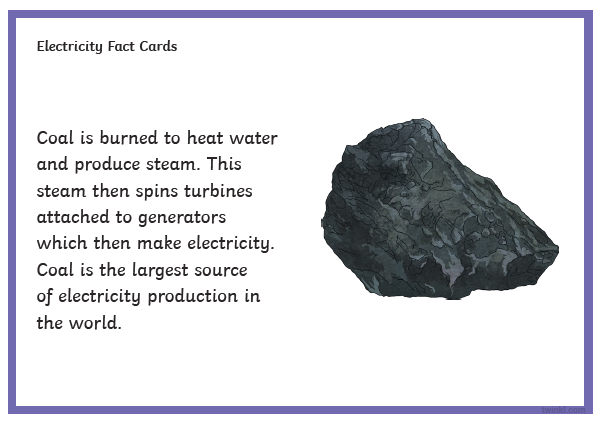 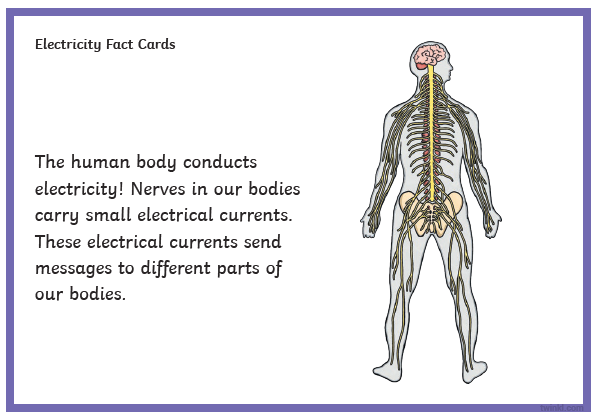 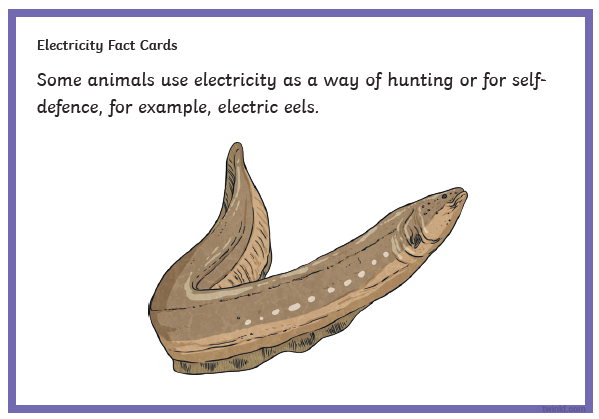 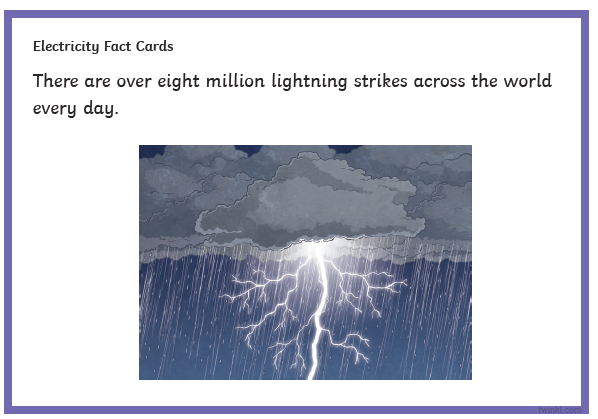 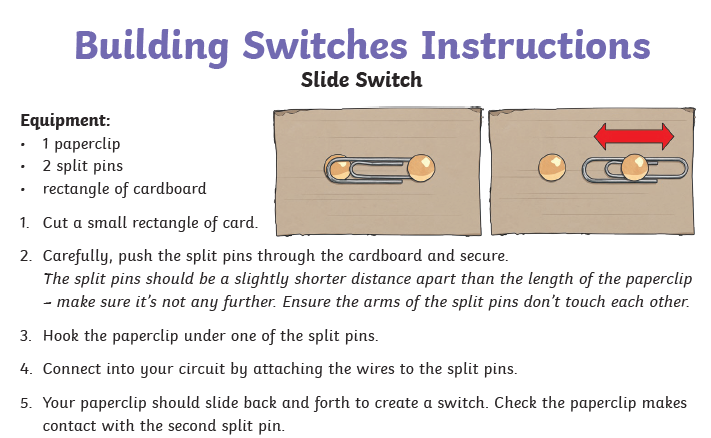 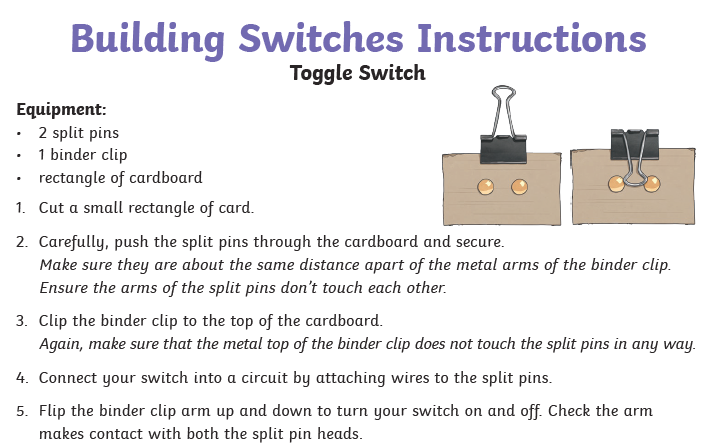 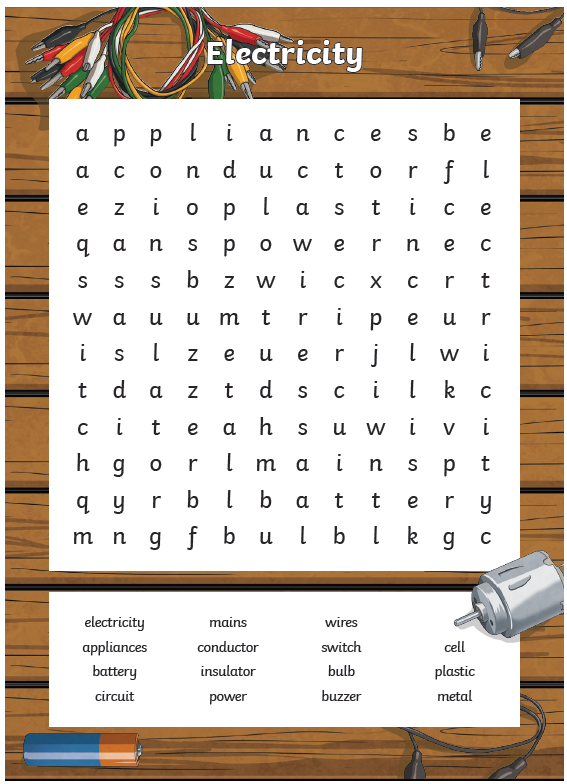 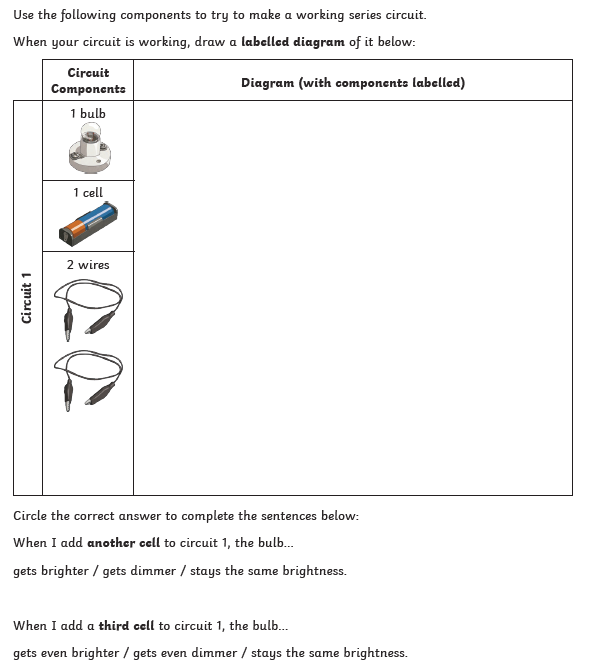 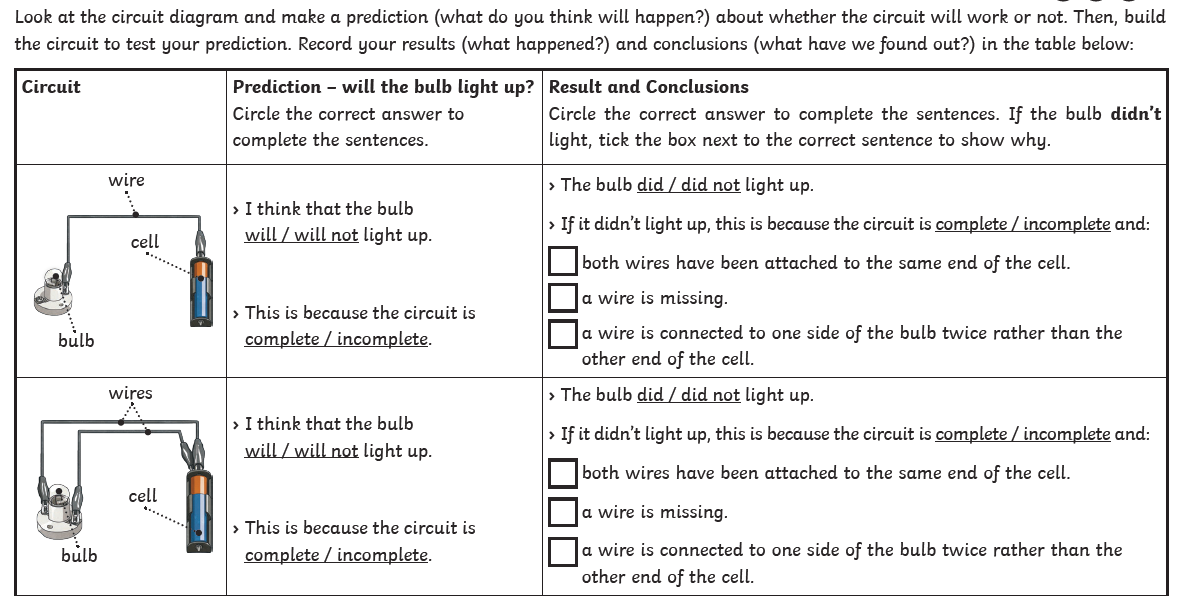 Videos Activities to completeHome activitiesStates of matterCircuit Symbolshttps://www.bbc.co.uk/bitesize/topics/zj44jxs/articles/zqryn9qElectrical Components https://www.bbc.co.uk/bitesize/topics/zj44jxs/articles/zrd2qfrElectrical Circuits and Symbolshttps://www.bbc.co.uk/bitesize/topics/zj44jxs/articles/zrd2qfrElectrical Circuits https://classroom.thenational.academy/units/electrical-circuits-06f7Circuit Symbolshttps://www.bbc.co.uk/bitesize/topics/zj44jxs/articles/zqryn9qElectrical Components https://www.bbc.co.uk/bitesize/topics/zj44jxs/articles/zrd2qfrElectrical Circuits and Symbolshttps://www.bbc.co.uk/bitesize/topics/zj44jxs/articles/zrd2qfrElectrical Circuits https://classroom.thenational.academy/units/electrical-circuits-06f7Visit the Science Museum Look around your home for different devices that run on electricity. Using a Venn diagram, sort them into those that use mains electricity (they are plugged in) and those that use batteries Create a fact file on Thomas Edison (1847-1931). Inventor of the fuse.Make home-made switched using the instructions in this pack